一、产品介绍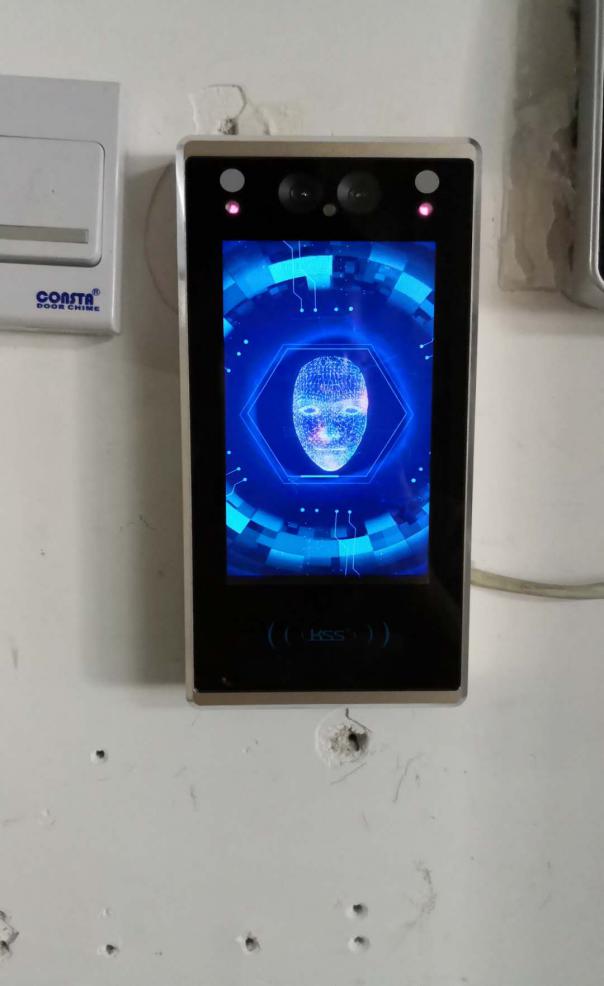 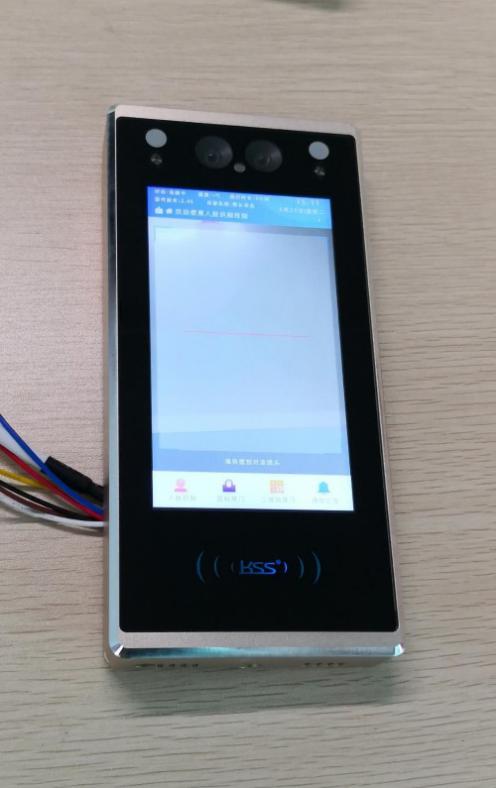 产品效果图	采用全铝合金外壳材质，主机自带5寸高清IPS触摸显示屏，比例：16：9, 光感动态检测自动启动补光灯，自带200万双目宽动态摄像头，采用三星高性能处理器， 1G RAM 8G EMMC，采用基于ARM架构的Linux操作系统，系统底层已全面精简优化，专为人脸识别应用而精心设计，系统运行流畅；内置全功能读卡芯片，支持国密卡、CPU卡、二代证、居住证、IC卡等卡片，系统支持离线发卡，确保断线后不影响卡片发行。可显示人员通行情况、抓拍现场照片。适用于高端小区、写字楼、工厂企业等场景。	产品自带云平台，可通过微信小程序管理人脸上传、预约开门。通过微信小程序增加人脸访客，通过BS构架平台可实现公告下发、二维码开锁等功能。主要特点	★陌生人、白名单抓拍功能；★刷卡和人脸识别完全独立运行，系统死机或核心板故障不影响刷卡开锁	★内嵌高性能处理芯片配合Linux系统，解码速度快，稳定可靠性高； ★内置千兆网络接口，支持固件升级和远程管理；	★内置全功能读卡芯片，国密SM7/SM1算法加解密芯片支持国密卡、CPU卡、二代证、居住证、IC卡等卡片，推荐使用国密SM7流加密技术，算法不公开卡片安全性极高。★自带5寸高清IPS液晶显示屏	★采用深度学习模型，支持2万以上的人脸注册库，可扩容到10万级人脸库，识别精度99.99%以上；识别时间小于1秒（10万人脸库满载时）★设备支持双目活体检测功能，可防止照片视频欺诈；	★设备本地支持人脸注册库的增、删、改、查，同时支持通过TCP/IP网络平台下发或通过IC卡导入人脸数据，支持在断网模式下，单机运行功能；	★设备支持数据网络上传功能，可将设备比对结果及抓拍的照片实时上传给平台保存；	★设备支持看门狗守护机制，保障设备运行稳定性。二、技术参数：三、接线说明人脸门禁设备瞬间工作电流较大，为保证可靠稳定工作，电流稳压电流不能小于2A，同时电源供电线截面积满足以下要求：线路长度5米内，不小于2*0.5mm2,线路长度10米内，不小于2*0.75 mm2。不要利用网线作为电源供电线，除非距离在1米以内。接线端子引出线：接线图在使用产品时，请严格依据产品说明书接线。外接锁及其它设备时，请依据接线图操作。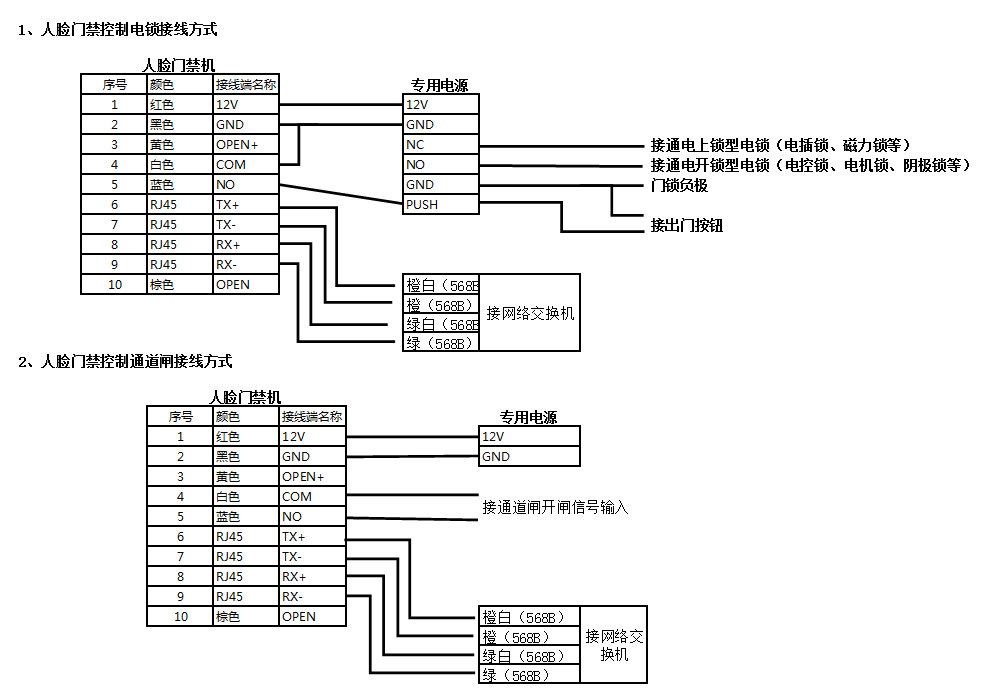 安装说明：安装位置：安装方式为壁挂式或直立式，安装高度一般情况为底部离地1.3米，如有条件尽量不要正对太阳光直射的方向安装。防水要求：如在室外安装，安装时必须在设备和墙面之间打上中性玻璃胶，防止雨水进入接线口损坏设备。接地要求：设备有防雷接地线（黄绿相间），安装时必须把接地线可靠接地，接地电阻小于4欧姆。五、参数配置工具配置工具提供了丰富的功能。通过配置工具，可以对设备进行IP配置、查询状态信息、生成配置二维码、修改IP、固件更新等操作。使用配置工具搜索设备，因设备出厂默认为DHCP模式，设备必须接入有自动IP分配（DHCP）功能的路由器，一般家用路由器都支持。配置界面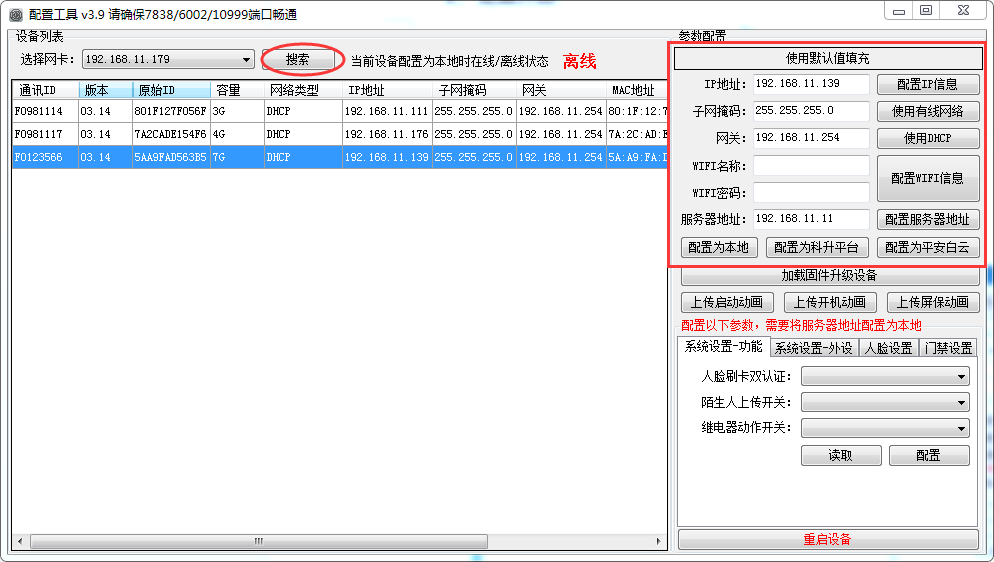 修改设备IP，点‘搜索’，在列表里选中要修改IP的设备，在右边输入要修改的IP地址信息，点击‘配置IP信息‘，配置成功设备会重启。切换为WIFI模式，输入WIFI名称和密码，点击‘配置WIFI信息’，设备重启后自动连接WIFI。如果输错WIFI名称或密码，重新插上网线搜索到设备后可修改WIFI信息。由WIFI模式切换为有线模式或DHCP模式，搜索到设备后，按（1）步操作，如果要修改为DHCP模式，必须先切换到有线网络模式，设备重启后再点‘使用DHCP‘设备再次重启即可。参数分类参数参数值系统参数处理器三星4核/8核1.4G 系统参数人脸注册库20000系统参数识别耗时<0.7秒（2万人脸库）系统参数误识率<0.02%系统参数拒识率<0.01系统参数识别距离0.5-2m可调系统参数逆光识别照度<6000Lux系统参数容量1万人脸库、1万张卡 、10万条出入记录系统参数工作模式支持脱机和联网双模式,或云端管理/门禁服务器管理系统参数联网协议TCP/IP系统参数语音提示支持20种不同提示语音,可定制最多60秒语音提示系统参数开门延时时间1-99 秒可调系统参数数据掉电保护高速闪存设计，永不丢失。系统参数出门开关和门磁1路出门开关，1路门磁输入系统参数报警输出1路继电器，匪警/火警触发 支持报警联动系统参数电源功耗DC12V 2A 待机功耗1W  全开功耗6W系统参数工作环境温度-20～50℃； 湿度RH＜95% ，无冷凝一般规范防护等级TVS 4000V防雷、防浪涌和防突波保护，符合GB/T 17626.5 4级标准一般规范产品尺寸185*87*24 mm（高宽厚）重量250g一般规范选配件电源箱/通讯模块/联网协议/支架序号颜色接线端名称说明备注1红色12V电源输入正极电流2A以上2黑色GND电源输入负极3黄色OPEN+加密开锁信号输出配合解码板使用，适合高安全要求场合4白色COM继电器开锁输出公共端开关量输出5蓝色NO继电器开锁输出常开端开关量输出6RJ45TX+网络接口(橙白)自适应10M、100M、1000M7RJ45TX-网络接口(橙)自适应10M、100M、1000M8RJ45RX+网络接口(绿白)自适应10M、100M、1000M9RJ45RX-网络接口(绿)自适应10M、100M、1000M10棕色OPEN开门按钮输入共用GND